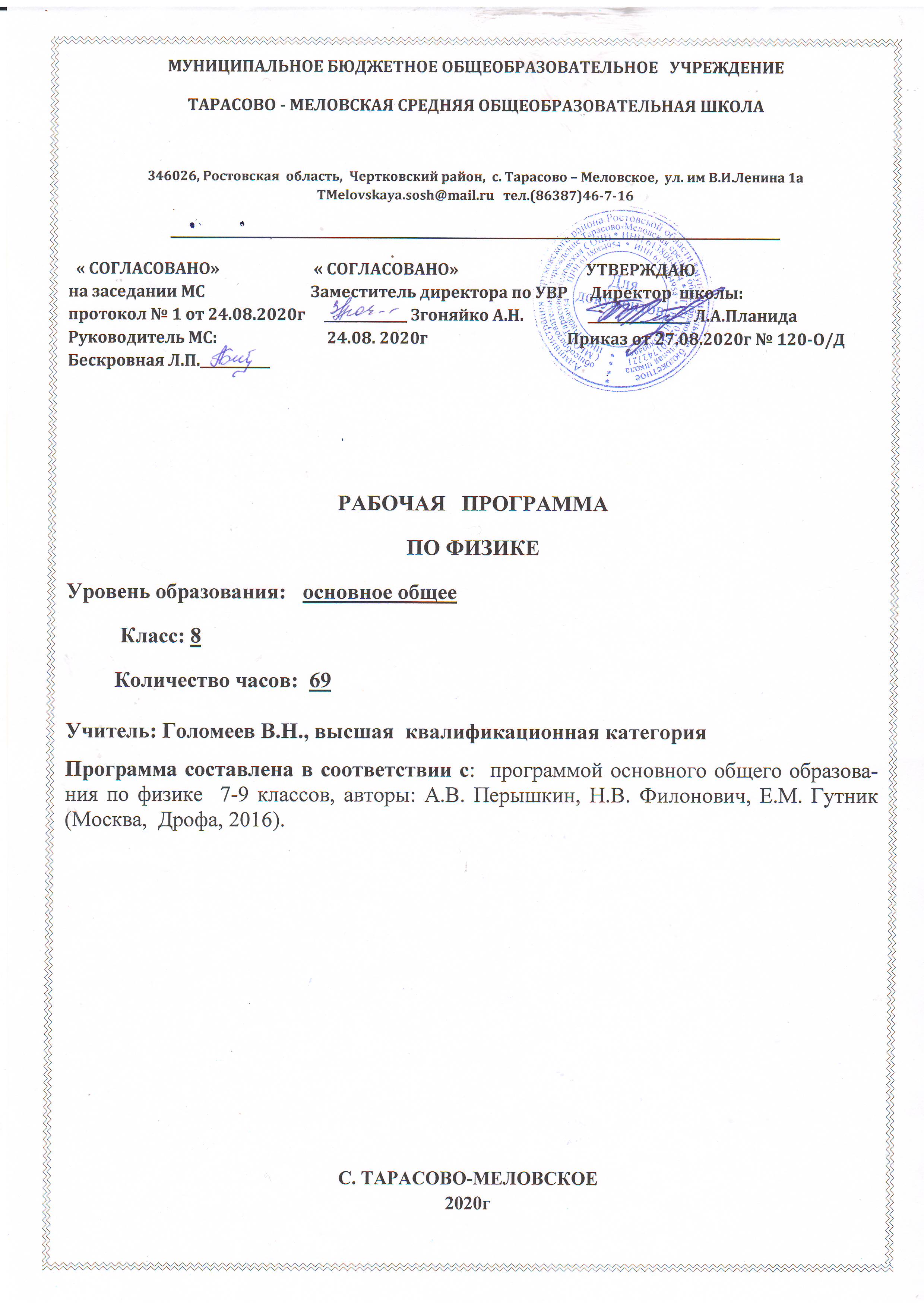 Раздел №1 Пояснительная запискаДанная рабочая программа составлена  в соответствиис:требованиями федерального  государственного образовательного стандарта основного общего образования (приказ Минобразования России №1897 от 17.12.2010г с изменениями от  31.12.2015 № 1577;  программой основного общего образования по физике   для 7-9 классов,  авторы А.В. Пёрышкин, Н.В.Филонович, Е.М.Гутник (Москва, Дрофа, 2017) .основной образовательной программой  основного общего образования МБОУ Тарасово – Меловской СОШ  (Приказ от 27.08.2020г  № 120 ).календарным учебным графиком МБОУ Тарасово – Меловской СОШ  на 2019-2020 учебный год (Приказ от 27.08.2020г  № 120 ).учебным планом МБОУ Тарасово – Меловской СОШ  на 2020-2021 учебный год (Приказ   от 27.08.2021г №120);приказом Минобрнауки России от 31.03.2014 № 345 «Об утверждении федерального перечня учебников, рекомендуемых к использованию при реализации имеющих государственную аккредитацию образовательных программ начального общего, основного общего, среднего общего образования» положением о рабочей программе (Приказ  от 29.08.2019г №130) На основании:Статья 12. Образовательные программы Федерального закона об образовании (Утвержден 29 декабря 2012 года N 273-ФЗ) Статья 28.  Компетенция , права ,обязанности  и ответственность образовательного учреждения Федерального закона об образовании (Утвержден 29 декабря 2012 года N 273-ФЗ)п. 4.4 Устава школы (Постановление Администрации Чертковского района Рос-товской области от 14.09.2015 № 724).Рабочая программа направлена на реализацию основных целей:освоение знаний о механических явлениях  величинах, характеризующих эти явления; законах, которым они подчиняются; методах научного познавания природы и формирование на этой основе представлений о физической картине мира;овладение  умениями   проводить  наблюдения природных явлений, описывать о обобщать результаты наблюдений  использовать простые измерительные приборы для изучения физических явлений; представлять результаты наблюдений или измерений с помощью таблиц, графиков и выявлять на этой основе эмпирические зависимости; применять полученные знания для объяснения разнообразных природных явлений и процессов, принципов действия важнейших технических устройств, для решения физических задаУчебно – методический комплект:1.Пёрышкин А.В. Учебник физики 8 класс М. Дрофа 2017.2.В.И Лукашик .,Е К. Иванова .-сборник задач по физике « Просвещение»- 2006  3.Рабочая программа по физике  7-9 классов, авторы: А.В. Перышкин, Н.В. Филонович, Е.М. Гутник (Москва,  Дрофа, 2016).4..А.В.Пёрышкин. Е.М.Гутник  Поурочные разработки по физике 8 класс Москва Дрофа, 2017.Место учебного предметаВ федеральном базисном учебном плане  на учебный предмет физика в 8 классе     отводится __2_ часа в неделю. Календарный учебный график МБОУ Тарасово – Меловской  СОШ  на 2019 -2020 учебный год предусматривает 35 учебных недель в 8 классе. В соответствии с ФГОС и учебным планом школы на 2019-2020 уч. год  для основного  общего образования  на учебный предмет   физика_в__8_ классе отводится  _2_ часа в неделю, т.е._69__ часов  в год.Данная рабочая программа  является гибкой и позволяет вносить изменения в ходе реализации в соответствии со сложившейся ситуацией:- дополнительные дни отдыха, связанные с государственными праздниками(  календарный учебный график    приказ  №120 от 27.08.2021г);- прохождение курсов повышения квалификации    на основании приказа РОО;-отмена  учебных занятий по погодным условиям  на основании приказа РОО;- по болезни учителя;-участие в ВПР-в условиях карантина на дистанционном обучении;и другими.                                                                                                                                                                                                                                                                   Рабочая программа по физике в 8 классе  рассчитана на 69 часов  будет выполнена и освоена обучающимися в  полном объёме.Раздел №2 Планируемые результаты освоения учебного предметаПредметные результатыТепловые явленияОбучающийся научится:распознавать тепловые явления и объяснять на базе имеющихся знаний основные свойства или условия протекания этих явлений: диффузия, изменение объема тел при нагревании (охлаждении), большая сжимаемость газов, малая сжимаемость жидкостей и твердых тел; тепловое равновесие, испарение, конденсация, плавление, кристаллизация, кипение, влажность воздуха, различные способы теплопередачи (теплопроводность, конвекция, излучение), агрегатные состояния вещества, поглощение энергии при испарении жидкости и выделение ее при конденсации пара, зависимость температуры кипения от давления;описывать изученные свойства тел и тепловые явления, используя физические величины: количество теплоты, внутренняя энергия, температура, удельная теплоемкость вещества, удельная теплота плавления, удельная теплота парообразования, удельная теплота сгорания топлива, коэффициент полезного действия теплового двигателя; при описании правильно трактовать физический смысл используемых величин, их обозначения и единицы измерения, находить формулы, связывающие данную физическую величину с другими величинами, вычислять значение физической величины;анализировать свойства тел, тепловые явления и процессы, используя основные положения атомно-молекулярного учения о строении вещества и закон сохранения энергии;различать основные признаки изученных физических моделей строения газов, жидкостей и твердых тел;приводить примеры практического использования физических знаний о тепловых явлениях;решать задачи, используя закон сохранения энергии в тепловых процессах и формулы, связывающие физические величины (количество теплоты, температура, удельная теплоемкость вещества, удельная теплота плавления, удельная теплота парообразования, удельная теплота сгорания топлива, коэффициент полезного действия теплового двигателя): на основе анализа условия задачи записывать краткое условие, выделять физические величины, законы и формулы, необходимые для ее решения, проводить расчеты и оценивать реальность полученного значения физической величины.Обучающийся получит возможность научиться:использовать знания о тепловых явлениях в повседневной жизни для обеспечения безопасности при обращении с приборами и техническими устройствами, для сохранения здоровья и соблюдения норм экологического поведения в окружающей среде; приводить примеры экологических последствий работы двигателей внутреннего сгорания, тепловых и гидроэлектростанций;различать границы применимости физических законов, понимать всеобщий характер фундаментальных физических законов (закон сохранения энергии в тепловых процессах) и ограниченность использования частных законов;находить адекватную предложенной задаче физическую модель, разрешать проблему как на основе имеющихся знаний о тепловых явлениях с использованием математического аппарата, так и при помощи методов оценки.Электрические явленияОбучающийся научится:распознавать электрические явления и объяснять на основе имеющихся знаний основные свойства или условия протекания этих явлений: электризация тел, взаимодействие зарядов, электрический ток и его действия (тепловое, химическое, магнитное).составлять схемы электрических цепей с последовательным и параллельным соединением элементов, различая условные обозначения элементов электрических цепей (источник тока, ключ, резистор, реостат, лампочка, амперметр, вольтметр).описывать изученные свойства тел и электрические явления, используя физические величины: электрический заряд, сила тока, электрическое напряжение, электрическое сопротивление, удельное сопротивление вещества, работа электрического поля, мощность тока; при описании верно трактовать физический смысл используемых величин, их обозначения и единицы измерения; находить формулы, связывающие данную физическую величину с другими величинами.анализировать свойства тел, электрические явления и процессы, используя физические законы: закон сохранения электрического заряда, закон Ома для участка цепи, закон Джоуля-Ленца, при этом различать словесную формулировку закона и его математическое выражение.приводить примеры практического использования физических знаний об электрических явлениях.решать задачи, используя физические законы (закон Ома для участка цепи, закон Джоуля-Ленца) и формулы, связывающие физические величины (сила тока, электрическое напряжение, электрическое сопротивление, удельное сопротивление вещества, работа электрического поля, мощность тока, формулы расчета электрического сопротивления при последовательном и параллельном соединении проводников); на основе анализа условия задачи записывать краткое условие, выделять физические величины, законы и формулы, необходимые для ее решения, проводить расчеты и оценивать реальность полученного значения физической величины.Обучающийся получит возможность научиться:использовать знания об электрических явлениях в повседневной жизни для обеспечения безопасности при обращении с приборами и техническими устройствами, для сохранения здоровья и соблюдения норм экологического поведения в окружающей среде; приводить примеры влияния электромагнитных излучений на живые организмы;различать границы применимости физических законов, понимать всеобщий характер фундаментальных законов (закон сохранения электрического заряда) и ограниченность использования частных законов (закон Ома для участка цепи, закон Джоуля-Ленца и др.);использовать приемы построения физических моделей, поиска и формулировки доказательств выдвинутых гипотез и теоретических выводов на основе эмпирически установленных фактов;находить адекватную предложенной задаче физическую модель, разрешать проблему как на основе имеющихся знаний об электромагнитных явлениях с использованием математического аппарата, так и при помощи методов оценки.Магнитные явленияОбучающийся научится:распознавать магнитные явления и объяснять на основе имеющихся знаний основные свойства или условия протекания этих явлений: взаимодействие магнитов, электромагнитная индукция, действие магнитного поля на проводник с током и на движущуюся заряженную частицу, действие электрического поля на заряженную частицу.описывать изученные свойства тел и магнитные явления, используя физические величины: скорость электромагнитных волн; при описании верно трактовать физический смысл используемых величин, их обозначения и единицы измерения; находить формулы, связывающие данную физическую величину с другими величинами.анализировать свойства тел, магнитные явления и процессы, используя физические законы; при этом различать словесную формулировку закона и его математическое выражение.приводить примеры практического использования физических знаний о магнитных явленияхрешать задачи, используя физические законы и формулы, связывающие физические величины; на основе анализа условия задачи записывать краткое условие, выделять физические величины, законы и формулы, необходимые для ее решения, проводить расчеты и оценивать реальность полученного значения физической величины.Обучающийся получит возможность научиться:использовать знания о магнитных явлениях в повседневной жизни для обеспечения безопасности при обращении с приборами и техническими устройствами, для сохранения здоровья и соблюдения норм экологического поведения в окружающей среде; приводить примеры влияния электромагнитных излучений на живые организмы;различать границы применимости физических законов, понимать всеобщий характер фундаментальных законов.использовать приемы построения физических моделей, поиска и формулировки доказательств выдвинутых гипотез и теоретических выводов на основе эмпирически установленных фактов;находить адекватную предложенной задаче физическую модель, разрешать проблему как на основе имеющихся знаний об магнитных явлениях с использованием математического аппарата, так и при помощи метода оценки.Световые явленияОбучающийся научится:распознавать световые явления и объяснять на основе имеющихся знаний основные свойства или условия протекания этих явлений: прямолинейное распространение света, отражение и преломление света, дисперсия света.использовать оптические схемы для построения изображений в плоском зеркале и собирающей линзе.описывать изученные свойства тел и световые явления, используя физические величины: фокусное расстояние и оптическая сила линзы, скорость электромагнитных волн, длина волны и частота света; при описании верно трактовать физический смысл используемых величин, их обозначения и единицы измерения; находить формулы, связывающие данную физическую величину с другими величинами.анализировать свойства тел, световые явления и процессы, используя физические законы: закон прямолинейного распространения света, закон отражения света, закон преломления света; при этом различать словесную формулировку закона и его математическое выражение.приводить примеры практического использования физических знаний о световых явлениях.решать задачи, используя физические законы (закон прямолинейного распространения света, закон отражения света, закон преломления света) и формулы, связывающие физические величины (фокусное расстояние и оптическая сила линзы, скорость электромагнитных волн, длина волны и частота света): на основе анализа условия задачи записывать краткое условие, выделять физические величины, законы и формулы, необходимые для ее решения, проводить расчеты и оценивать реальность полученного значения физической величины.Обучающийся получит возможность научиться:использовать знания о световых явлениях в повседневной жизни для обеспечения безопасности при обращении с приборами и техническими устройствами, для сохранения здоровья и соблюдения норм экологического поведения в окружающей среде; приводить примеры влияния электромагнитных излучений на живые организмы;различать границы применимости физических законов, понимать всеобщий характер фундаментальных законов;использовать приемы построения физических моделей, поиска и формулировки доказательств выдвинутых гипотез и теоретических выводов на основе эмпирически установленных фактов;находить адекватную предложенной задаче физическую модель, разрешать проблему как на основе имеющихся знаний о световых явлениях с использованием математического аппарата, так и при помощи методов оценки.Личностные результатысформированность познавательных интересов, интеллектуальных и творческих способностей;убежденность в возможности познания природы, в необходимости разумного использования достижений науки и технологий для дальнейшего развития человеческого общества, уважение к творцам науки и техники, отношение к физике как элементу общечеловеческой культуры;самостоятельность в приобретении новых знаний и практических умений;готовность к выбору жизненного пути в соответствии с собственными интересами и возможностями;мотивация образовательной деятельности школьников на основе личностно ориентированного подхода;формирование ценностных отношений друг к другу, учителю, авторам открытий и изобретений, результатам обучения.Метапредметные результаты:овладение навыками самостоятельного приобретения новых знаний, организации учебной деятельности, постановки целей, планирования, самоконтроля и оценки результатов своей деятельности, умениями предвидеть возможные результаты своих действий;понимание различий между исходными фактами и гипотезами для их объяснения, теоретическими моделями и реальными объектами, овладение универсальными учебными действиями на примерах гипотез для объяснения известных фактов и экспериментальной проверки выдвигаемых гипотез, разработки теоретических моделей процессов или явлений;формирование умений воспринимать, перерабатывать и предъявлять информацию в словесной, образной, символической формах, анализировать и перерабатывать полученную информацию в соответствии с поставленными задачами, выделять основное содержание прочитанного текста, находить в нем ответы на поставленные вопросы и излагать его;приобретение опыта самостоятельного поиска, анализа и отбора информации с использованием различных источников и новых информационных технологий для решения познавательных задач;развитие монологической и диалогической речи, умения выражать свои мысли и способности выслушивать собеседника, понимать его точку зрения, признавать право другого человека на иное мнение;освоение приемов действий в нестандартных ситуациях, овладение эвристическими методами решения проблем;формирование умений работать в группе с выполнением различных социальных ролей, представлять и отстаивать свои взгляды и убеждения, вести дискуссию.Раздел №3 Содержание учебного предметаСодержание обучения представлено в программе разделами «Тепловые явления», «Электрические явления», Магнитные явления», «Световые явления»Тепловые явления(25 час)Тепловое движение. Термометр. Связь температуры со средней скоростью движения его молекул. Внутренняя энергия. Два способа изменения внутренней энергии: теплопередача и работа. Виды теплопередачи. Количество теплоты. Удельная теплоемкость вещества. Удельная теплота сгорания топлива. Испарение и конденсация. Кипение. Влажность воздуха. Психрометр. Плавление и кристаллизация. Температура плавления. Зависимость температуры кипения от давления. Объяснение изменения агрегатных состояний на основе молекулярно-кинетических представлений. Преобразования энергии в тепловых двигателях. Двигатель внутреннего сгорания. Паровая турбина. Холодильник. КПД теплового двигателя. Экологические проблемы использования тепловых машин. Закон сохранения энергии в механических и тепловых процессах.Лабораторные работыЛабораторная работа № 1″Сравнение количеств теплоты при смешении воды разной температуры”Лабораторная работа № 2 «Измерение удельной теплоемкости твердого тела»Электрические явления (26час)Электризация тел. Два рода электрических зарядов. Проводники, непроводники (диэлектрики) и полупроводники. Взаимодействие заряженных тел. Электрическое поле. Закон сохранения электрического заряда. Делимость электрического заряда. Электрон. Электрическое поле. Напряжение. Конденсатор. Энергия электрического поля.Электрический ток. Гальванические элементы и аккумуляторы. Действия электрического тока. Направление электрического тока. Электрическая цепь. Электрический ток в металлах. Сила тока. Амперметр. Вольтметр. Электрическое сопротивление. Закон Ома для участка электрической цепи. Удельное электрическое сопротивление. Реостаты. Последовательное и параллельное соединения проводников.Работа и мощность тока. Закон Джоуля-Ленца. Лампа накаливания. Электрические нагревательные приборы. Электрический счетчик. Расчет электроэнергии, потребляемой электроприбором. Короткое замыкание. Плавкие предохранители  правила безопасности при работе с источниками электрического токаЛабораторные работыЛабораторная работа №3 по теме: «Сборка электрической цеп  измерение силы тока»Лабораторная работа № 4 «Измерение напряжения»Лабораторная работа № 5 ″Регулирование силы тока реостатом”Лабораторная работа № 6 “Определение сопротивления проводника при помощи амперметра и вольтметра”Лабораторная работа  № 7 “Измерение мощности и работы тока в электрической лампе”Электромагнитные явления (7 час)Постоянные магниты. Взаимодействие магнитов. Магнитное поле. Магнитное поле тока. Электромагниты и их применение. Магнитное поле Земли. Магнитные бури. Действие магнитного поля на проводник с током. Электродвигатель постоянного тока.Лабораторные работыЛабораторная работа №8 «Сборка электромагнита и испытание его действия»Лабораторная работа №9 «Изучение электрического двигателя постоянного тока (на модели)»Световые явления (11 час)Источники света. Прямолинейное распространение света в однородной среде. Отражение света. Закон отражения. Плоское зеркало. Преломление света. Линза. Фокусное расстояние и оптическая сила линзы. Построение изображений в линзах. Глаз как оптическая система. Дефекты зрения. Оптические приборы.Лабораторные работыЛабораторная работа №10 «« Получение изображения, даваемые линзой».РАЗДЕЛ  4. ТЕМАТИЧЕСКОЕ ПЛАНИРОВАНИЕРаздел № 5.Календарно – тематическое планирование по физике                                                       8 класс.Раздел№ 6 Система оценки достижения  планируемых результатовФОРМЫ КОНТРОЛЯ:УСТНЫЙ ОТВЕТ, РАСЧЕТНАЯ ЗАДАЧА, ЛАБОРАТОРНАЯ РАБОТА, КОНТРОЛЬНАЯ РАБОТА, ПРОЕКТ, ТЕСТИРОВАНИЕ.Критерии оценивания устного ответа.     Оценка 5 ставится в том случае, если  показывает верное понимание физической сущности рассматриваемых явлений и закономерностей, законов и теорий, дает точное определение и истолкование основных понятий, законов, теорий, а также правильное определение физических величин, их единиц и способов измерения; правильно выполняет чертежи, схемы и графики; строит ответ по собственному плану, сопровождает рассказ новыми примерами, умеет применить знания в новой ситуации при выполнении практических заданий; может установить связь между изучаемым и ранее изученным материалом по курсу физики, а также с материалом, усвоенным при изучении других предметов.    Оценка 4 ставится, если ответ , удовлетворяет основным требованиям к ответу на оценку 5, но дан без использования собственного плана, новых примеров, без применения знаний в новой ситуации, без использования связей с ранее изученным материалом и материалом, усвоенным при изучении других предметов; если обучающийся допустил одну ошибку или не более двух недочетов и может их исправить самостоятельно или с небольшой помощью учителя.    Оценка 3 ставится, если обучающиеся правильно понимает физическую сущность рассматриваемых явлений и закономерностей, но в его ответе, имеются отдельные пробелы в усвоении вопросов курса физики, не препятствующие дальнейшему усвоению программного материала. Обучающиеся умеет применять полученные знания при решении простых задач с использованием готовых формул, но затрудняется, если требуются преобразования некоторых формул. Обучающиеся может допустить не более одной грубой ошибки и двух недочетов; или не более одной грубой ошибки и не более двух-трех негрубых ошибок; или одной негрубой ошибки и трех недочетов; или четырёх или пяти недочетов.    Оценка 2  ставится, если обучающиеся не овладел основными знаниями и умениями в соответствии с требованиями программы и допустил больше ошибок и недочетов, чем необходимо для оценки 3.Критерии оценивания расчетной задачи.Решение каждой задачи оценивается,  исходя из критериев, приведенных в таблицеКритерии оценивания лабораторной  работы.Оценка 5 ставится, если обучающиеся выполняет работу в полном объеме с соблюдением необходимой последовательности проведения опытов и измерений; самостоятельно и рационально монтирует необходимое оборудование; все опыты проводит в условиях и режимах, обеспечивающих получение правильных результатов и выводов; соблюдает требования правил техники безопасности; правильно и аккуратно выполняет все записи, таблицы, рисунки. Чертежи, графики, вычисления.Оценка 4  ставится, если выполнены требования к оценке 5, но было допущено два-три недочета, не более одной негрубой ошибки и одного недочета.Оценка 3  ставится, если работа выполнена не полностью, но объем выполненной её части позволяет получить правильный результат и вывод; или если в ходе проведения опыта и измерения были допущены ошибки.Оценка 2  ставится, если работа выполнена не полностью или объем выполненной части работ не позволяет сделать правильных выводов; или если опыты, измерения, вычисления, наблюдения производились неправильно.В тех случаях, когда обучающийся показал оригинальный и наиболее рациональный подход к выполнению работы и в процессе работы, но не избежал тех или иных недостатков, оценка за выполнение работы по усмотрению учителя может быть повышена по сравнению с указанными выше нормами.Лабораторные работы могут проводиться как индивидуально, так и для пары или группы обучающихся.Критерии оценивания  контрольных работ. Решение каждой расчетной задачи оценивается,  исходя из критериев оценивания расчетной задачи ; задания контрольных работ , требующие ответа на вопрос с последующим объяснением  оцениваются исходя из критериев оценивания устного ответа.Все полученные баллы за контрольную работу суммируются с последующим вычислением среднее арифметического с учетом количества заданий в контрольной работе.Критерии оценивания проектной работы.Высокий уровень - Отметка «5»1. Правильно поняты цель, задачи выполнения проекта.2. Соблюдена технология исполнения проекта, выдержаны соответствующие этапы.3. Проект оформлен в соответствии с требованиями.4. Проявлено творчество, инициатива.5. Предъявленный продукт деятельности отличается высоким качеством исполнения, соответствует заявленной теме.Повышенный уровень - Отметка «4»1. Правильно поняты цель, задачи выполнения проекта.2. Соблюдена технология исполнения проекта, этапы, но допущены незначительные ошибки, неточности в оформлении.3. Проявлено творчество.4. Предъявленный продукт деятельности отличается высоким качеством исполнения, соответствует заявленной теме. Базовый уровень - Отметка «3»1. Правильно поняты цель, задачи выполнения проекта.2. Соблюдена технология выполнения проекта, но имеются 1-2 ошибки в этапах или в оформлении.3. Самостоятельность проявлена на недостаточном уровне.Низкий уровень - Отметка «2»Проект не выполнен или не завершен.Критерии оценивания тестовой работы.Отметка «5» ставится, если обучающиеся выполнил правильно от 80% до 100% от общего числа балловОтметка «4» ставится, если обучающиеся выполнил правильно от 60 % до 79% от общего числа балловОтметка «3» ставится, если обучающиеся выполнил правильно от 35 % до 59% от общего числа баллов.Отметка «2» ставится, если обучающиеся выполнил правильно менее 35 % от общего числа баллов или не приступил к работе, или не представил на проверку.График прохождения учебного материала по физике 8 класс.Программа составлена в соответствии с:  примерной программой основного общего образования по физике  7-9 классов, авторы: А.В. Перышкин, Н.В. Филонович, Е.М. Гутник (Москва,  Дрофа, 2015).Перечень лабораторных работ в 8 классе.РазделКолво часЭлементы содержанияОсновные виды учебной деятельностиСистема оценкиРаздел 1 Тепловые явления.25Техника безопасности. Тепловое  движение. Температура. Внутренняя энергия. Способы изменения внутренней энергии. Теплопроводность. Конвекция. Излучение. Особенности различных способов теплопередачи. Количество теплоты. Единицы  количества теплоты. Удельная теплоемкость. Расчет количества теплоты. Энергия топлива. Удельная теплота сгорания. Закон сохранения в тепловых процессах. Агрегатные состояния вещества. График плавления и отвердевания . Удельная теплота плавления. Испарение. Кипение. Парообразование. Конденсация.  Влажность воздуха. Работа газа и пара. Двигатель внутреннего сгорания КПД теплового двигателя. Способы определения влажности воздуха. Работа газа и пара при расширении . Паровая турбина. Влажность воздуха  и определение его, работа пара и газа при расширении. Учатся измерять агрегатное состояние веществ.Решают задачи по темам тепловые явления, нагревание и плавления кристаллических тел. Работают с графиком плавления и отвердевания.  Объясняют процесс парообразования и конденсации. Работают с психрометром и гигрометром. Изучают устройство и принцип действия внутреннего сгорания. Разбирают  и анализируют ключевые задачи. Применяют формулы к решению задач на тему: «Тепловые явления». Делают  график плавления и отвердевания кристаллических тел. Решают задачи по теме: «Нагревание и плавление кристаллических тел». Объясняют процесс парообразование и  конденсации, испарение,  процесс  поглащения  энергии при испарении жидкости и выделение ее при конденсации. Изучают устройство и принцип действия двигателя внутреннего сгорания, действие паровой турбины. Решают ключевые задачи  при помощи изученных формул и применяют их.Тестовая работа.  Проектная работа.Лабораторная работа.Контрольная работа. Раздел 2Электрические явления.26Электризация тел при соприкосновении. Взаимодействие заряженных тел. Два рода зарядов.Электроскоп. Проводники и диэлектрики. Электрическое поле.Делимость электрического заряда. Строение атомов. Объяснение электрических явлений.  Электрический ток.  Источники электрического тока. Электризация тел. Строение атомов.Электрическая цепь и ее составные части. Электрический ток в металлах. Действие электрического тока. Направление тока.Сила тока. Единицы силы тока.Амперметр. Измерение силы тока. Сборка электрической цепи измерение силы тока в её различных участках.Электрическое напряжение.Единицы напряжения. Вольтметр. Измерение напряжения.Электрические сопротивления  проводников. Единицы сопротивления.Зависимость силы тока от напряжения. Закон Ома для участника цепи.Расчет сопротивления проводников. Удельное сопротивление. Реостаты. Регулирование  силы тока реостатом.Закон Ома для участника цепи.Последовательное соединение проводников.Параллельное соединение проводников.Закон Ома (соединение проводников). Работа электрического тока. Мощность электрического тока.Измерение мощности и работы в  электрической лампе.Закон  Джоуля - Ленца.Электрические нагревательные приборы.Короткое замыкание. Предохранители.Электрические явления.Объясняют электрические явления и их свойства.Объясняют действие электрического тока и его направление.  Работают с вольтметром и амперметром. Производят расчёт . сопротивления  проводников. Находят удельное сопротивление по таблицам. Измеряют и находят по показаниям приборов значение физических величин, входящих в формулу закона Ома. Рассчитывают силу тока и  напряжения  при последовательном и параллельном соединении проводников. Решают задачи. Снимают показания приборов и вычисляют работы и мощность электрического тока.Проектная работа. Тестовая работа. Лабораторная работа.Контрольная работа. Раздел 3Электромагнитные явления.7Магнитное поле. Магнитное поле прямого тока. Магнитные линии.Магнитное поле катушки с током. Электромагниты.Применение электромагнитов.Магнитное поле Земли.Действие магнитного поля на проводник с током. Электрический двигатель. Изучение электрического  двигателя постоянного тока (на модели).Устройство электроизмерительных приборов.Объясняют  графическое изображение магнитного поля прямого тока при помощи магнитных силовых линий. Приобретают навыки при работе с оборудованием. Объясняют наличие  магнитного поля Земли и его влияние. Объясняют действие магнитного поля на проводник с током, и устройство двигателя постоянного тока на модели Объясняют  устройство  электроизмерительных  приборов.Тестовая работа Лабораторная работа. Контрольная работа. Раздел 4Световые явления.11Источники света Распространение света.Отражение света. Законы отражения света.Плоское зеркало.Преломление света.Линзы. Оптическая сила линз.Изображения, даваемые линзой.Получение изображений при помощи линзы.Световые явления.Оптические явления. Учатся, объясняют  прямолинейное распространение и закон отражения света, понятие «плоское зеркало». Законы преломления. Учатся работать  с линзами , изображать и определять их изображение. Решение задач  « световые явления».  Рисуют рисунки, делают макеты, мини-проект.Проектная работаТестовая работа. Лабораторная работа.Контрольная работа.итого69№№Тема урокаТема урокаКол-во часКол-во часФормы контроля.Дата проведенияДата проведения№№Тема урокаТема урокаКол-во часКол-во часФормы контроля.ПланФактРаздел 1.Тепловые явления. (26 часов)Раздел 1.Тепловые явления. (26 часов)Раздел 1.Тепловые явления. (26 часов)Раздел 1.Тепловые явления. (26 часов)Раздел 1.Тепловые явления. (26 часов)Раздел 1.Тепловые явления. (26 часов)Раздел 1.Тепловые явления. (26 часов)Раздел 1.Тепловые явления. (26 часов)Раздел 1.Тепловые явления. (26 часов)1/11/11/1Техника безопасности (ТБ) в кабинете физики. Тепловое движение. ТемператураТехника безопасности (ТБ) в кабинете физики. Тепловое движение. Температура1Фронтальный1.92/22/22/2Внутренняя энергияВнутренняя энергия1Индивидуальный.3.93/33/33/3Способы изменения внутренней энергииСпособы изменения внутренней энергии1Фронтальный8.94/44/44/4ТеплопроводностьТеплопроводность1Фронтальный 10.95/55/55/5КонвекцияКонвекция1Проектная  работа.15.96/66/66/6ИзлучениеИзлучение1Тестовая работа.17.97/77/77/7Особенности различных способов теплопередачи. Теплопередача в природе и техникеОсобенности различных способов теплопередачи. Теплопередача в природе и технике1Фронтальный22.98/88/88/8Количество теплоты. Единицы количества теплоты. Количество теплоты. Единицы количества теплоты. 1Фронтальный 24.99/99/99/9Удельная теплоемкостьУдельная теплоемкость1Фронтальный29.910/1010/1010/10Лабораторная работа №1по теме: «Сравнение количеств теплоты при смешивании воды разной температуры»Лабораторная работа №1по теме: «Сравнение количеств теплоты при смешивании воды разной температуры»1Групповой1.1011/1111/1111/11Лабораторная работа №2 по теме:  «Измерение удельной теплоемкости твердого тела»Лабораторная работа №2 по теме:  «Измерение удельной теплоемкости твердого тела»1Групповой6.1012/1212/1212/12Энергия топлива. Удельная теплота сгоранияЭнергия топлива. Удельная теплота сгорания1Фронтальный8.1013/1313/1313/13Закон сохранения и превращения энергии. Решение задачЗакон сохранения и превращения энергии. Решение задач1Фронтальный13.1014/1414/1414/14Решение задач по теме:           « Тепловые явления»Решение задач по теме:           « Тепловые явления»Фронтальный15.1015/1515/1515/15Агрегатные состояния вещества. Агрегатные состояния вещества. 1Фронтальный20.1016/1616/1616/16Удельная теплота плавленияУдельная теплота плавления1Проектная  работа22.1017/1717/1717/17Решение задач по теме:«Нагревание и плавление кристаллических тел».Решение задач по теме:«Нагревание и плавление кристаллических тел».1Проектная работа27.1018/1818/1818/18 Поглощение энергии при испарении жидкости и выделение ее при конденсации пара Поглощение энергии при испарении жидкости и выделение ее при конденсации пара1Фронтальный29.1019/1919/1919/19Кипение. Удельная теплота парообразования и конденсацииКипение. Удельная теплота парообразования и конденсации1Комбинированный10.1120/2020/2020/20Контрольная работа  по теме «Кипение, парообразование и конденсация».Контрольная работа  по теме «Кипение, парообразование и конденсация».1Индивидуальный12.1121/2121/2121/21Анализ контрольной работы №1.   Влажность воздуха.Анализ контрольной работы №1.   Влажность воздуха.1Фронтальный17.1122/2222/2222/22Работа газа и параРабота газа и пара1Фронтальный 19.1123/2323/2323/23Паровая турбина. КПД теплового двигателя.Паровая турбина. КПД теплового двигателя.1Фронтальный24.1124/2424/2424/24Двигатель внутреннего сгорания.Двигатель внутреннего сгорания.1Комбинированный26.1125/2525/2525/25Контрольная работа по теме «Изменение агрегатных состояний вещества».Контрольная работа по теме «Изменение агрегатных состояний вещества».1Индивидуальный1.1225/2625/2625/26Анализ контрольной работы№2Анализ контрольной работы№21Фронтальный3.12                     РАЗДЕЛ II. ЭЛЕКТРИЧЕСКИЕ ЯВЛЕНИЯ (26 часов)                     РАЗДЕЛ II. ЭЛЕКТРИЧЕСКИЕ ЯВЛЕНИЯ (26 часов)                     РАЗДЕЛ II. ЭЛЕКТРИЧЕСКИЕ ЯВЛЕНИЯ (26 часов)                     РАЗДЕЛ II. ЭЛЕКТРИЧЕСКИЕ ЯВЛЕНИЯ (26 часов)                     РАЗДЕЛ II. ЭЛЕКТРИЧЕСКИЕ ЯВЛЕНИЯ (26 часов)                     РАЗДЕЛ II. ЭЛЕКТРИЧЕСКИЕ ЯВЛЕНИЯ (26 часов)                     РАЗДЕЛ II. ЭЛЕКТРИЧЕСКИЕ ЯВЛЕНИЯ (26 часов)                     РАЗДЕЛ II. ЭЛЕКТРИЧЕСКИЕ ЯВЛЕНИЯ (26 часов)                     РАЗДЕЛ II. ЭЛЕКТРИЧЕСКИЕ ЯВЛЕНИЯ (26 часов)26/1 Электризация тел при соприкосновении. Электризация тел при соприкосновении. Электризация тел при соприкосновении. Электризация тел при соприкосновении.1Фронтальный8.1227/2Электроскоп. Проводники и диэлектрики.Электроскоп. Проводники и диэлектрики.Электроскоп. Проводники и диэлектрики.Электроскоп. Проводники и диэлектрики.1Проектная  работа.10.1228/3Электрическое поле.Электрическое поле.Электрическое поле.Электрическое поле.1Фронтальный15.1229/4Делимость электрического заряда. Делимость электрического заряда. Делимость электрического заряда. Делимость электрического заряда. 1Тестовая работа.17.1230/5Объяснение электрических явлений.Объяснение электрических явлений.Объяснение электрических явлений.Объяснение электрических явлений.1Фронтальный 22.1231/6Источники электрического тока, электрическая цепь.Источники электрического тока, электрическая цепь.Источники электрического тока, электрическая цепь.Источники электрического тока, электрическая цепь.1Фронтальный24.1232/7Электрический ток в металлах.Электрический ток в металлах.Электрический ток в металлах.Электрический ток в металлах.1Фронтальный29.1233/8Сила тока. Единицы силы токаСила тока. Единицы силы токаСила тока. Единицы силы токаСила тока. Единицы силы тока1Тестовая работа.12.134/9 Лабораторная работа №3 по теме: «Сборка электрической цепи  измерение силы тока» Лабораторная работа №3 по теме: «Сборка электрической цепи  измерение силы тока» Лабораторная работа №3 по теме: «Сборка электрической цепи  измерение силы тока» Лабораторная работа №3 по теме: «Сборка электрической цепи  измерение силы тока»1Групповой14.135/10Электрическое напряжение,  единицы напряжения. Электрическое напряжение,  единицы напряжения. Электрическое напряжение,  единицы напряжения. Электрическое напряжение,  единицы напряжения. 1Фронтальный 19.136/11Лабораторная работа №4 по теме:   «Измерение напряжения».Лабораторная работа №4 по теме:   «Измерение напряжения».Лабораторная работа №4 по теме:   «Измерение напряжения».Лабораторная работа №4 по теме:   «Измерение напряжения».1Групповой21.137/12Зависимость силы тока от напряжения.Зависимость силы тока от напряжения.Зависимость силы тока от напряжения.Зависимость силы тока от напряжения.1Фронтальный26.138/13Расчет сопротивления проводников. Расчет сопротивления проводников. Расчет сопротивления проводников. Расчет сопротивления проводников. 1Фронтальный28.139/14 Лабораторная работа №5 по теме: «Регулирование силы тока реостатом». Лабораторная работа №5 по теме: «Регулирование силы тока реостатом». Лабораторная работа №5 по теме: «Регулирование силы тока реостатом». Лабораторная работа №5 по теме: «Регулирование силы тока реостатом».1Групповой2.240/15Лабораторная работа №6 по теме: «Измерение, определение сопротивления проводников»Лабораторная работа №6 по теме: «Измерение, определение сопротивления проводников»Лабораторная работа №6 по теме: «Измерение, определение сопротивления проводников»Лабораторная работа №6 по теме: «Измерение, определение сопротивления проводников»1Групповой4.241/16Последовательное соединение проводников.Последовательное соединение проводников.Последовательное соединение проводников.Последовательное соединение проводников.1Фронтальный 9.242/17Параллельное соединение проводниковПараллельное соединение проводниковПараллельное соединение проводниковПараллельное соединение проводников1Фронтальный 11.243/18Закон Ома для участка цепи.Закон Ома для участка цепи.Закон Ома для участка цепи.Закон Ома для участка цепи.1Комбинированный14.244/19Контрольная работа  по теме: «Электрический ток,  соединение проводников».Контрольная работа  по теме: «Электрический ток,  соединение проводников».Контрольная работа  по теме: «Электрический ток,  соединение проводников».Контрольная работа  по теме: «Электрический ток,  соединение проводников».1Индивидуальный16.245/20Анализ контрольной работы №3. Мощность электрического тока.Анализ контрольной работы №3. Мощность электрического тока.Анализ контрольной работы №3. Мощность электрического тока.Анализ контрольной работы №3. Мощность электрического тока.1Фронтальный18.246/21Лабораторная работа №7 по теме: «Измерение мощности и работы тока в электрической лампе».Лабораторная работа №7 по теме: «Измерение мощности и работы тока в электрической лампе».Лабораторная работа №7 по теме: «Измерение мощности и работы тока в электрической лампе».Лабораторная работа №7 по теме: «Измерение мощности и работы тока в электрической лампе».1Групповой25.247/22Закон Джоуля Ленца.Закон Джоуля Ленца.Закон Джоуля Ленца.Закон Джоуля Ленца.1Фронтальный 2.348/23Лампа накаливания. Электрические нагревательные приборыЛампа накаливания. Электрические нагревательные приборыЛампа накаливания. Электрические нагревательные приборыЛампа накаливания. Электрические нагревательные приборы1Фронтальный 4.349/24Контрольная работа по теме: »Электрические явления».Контрольная работа по теме: »Электрические явления».Контрольная работа по теме: »Электрические явления».Контрольная работа по теме: »Электрические явления».1Проектная  работа.9.350/25Анализ контрольной работы.Анализ контрольной работы.Анализ контрольной работы.Анализ контрольной работы.1Комбинированный11.351/26Короткое замыкание. Предохранители.Короткое замыкание. Предохранители.Короткое замыкание. Предохранители.Короткое замыкание. Предохранители.1Индивидуальный16.3РАЗДЕЛ III. ЭЛЕКТРОМАГНИТНЫЕ ЯВЛЕНИЯ (8 часов)РАЗДЕЛ III. ЭЛЕКТРОМАГНИТНЫЕ ЯВЛЕНИЯ (8 часов)РАЗДЕЛ III. ЭЛЕКТРОМАГНИТНЫЕ ЯВЛЕНИЯ (8 часов)РАЗДЕЛ III. ЭЛЕКТРОМАГНИТНЫЕ ЯВЛЕНИЯ (8 часов)РАЗДЕЛ III. ЭЛЕКТРОМАГНИТНЫЕ ЯВЛЕНИЯ (8 часов)РАЗДЕЛ III. ЭЛЕКТРОМАГНИТНЫЕ ЯВЛЕНИЯ (8 часов)РАЗДЕЛ III. ЭЛЕКТРОМАГНИТНЫЕ ЯВЛЕНИЯ (8 часов)РАЗДЕЛ III. ЭЛЕКТРОМАГНИТНЫЕ ЯВЛЕНИЯ (8 часов)РАЗДЕЛ III. ЭЛЕКТРОМАГНИТНЫЕ ЯВЛЕНИЯ (8 часов)52/1 Магнитное поле. Магнитное поле. Магнитное поле. Магнитное поле.1Фронтальный18.353/2Лабораторная работа №8 по теме: «Сборка электромагнита»Лабораторная работа №8 по теме: «Сборка электромагнита»Лабораторная работа №8 по теме: «Сборка электромагнита»Лабораторная работа №8 по теме: «Сборка электромагнита»1Групповой30.154/3Применение электромагнитовПрименение электромагнитовПрименение электромагнитовПрименение электромагнитов1Фронтальный1.455/4Постоянные магниты.Постоянные магниты.Постоянные магниты.Постоянные магниты.1Тестовая работа.6.456/5Действие магнитного поля на проводник с током. Действие магнитного поля на проводник с током. Действие магнитного поля на проводник с током. Действие магнитного поля на проводник с током. 1Фронтальный 8.457/6Лабораторная работа №9  по теме: «Изучение электрического двигателя постоянного тока (на модели)»Лабораторная работа №9  по теме: «Изучение электрического двигателя постоянного тока (на модели)»Лабораторная работа №9  по теме: «Изучение электрического двигателя постоянного тока (на модели)»Лабораторная работа №9  по теме: «Изучение электрического двигателя постоянного тока (на модели)»1Групповой13.458/7 Контрольная работа по теме: «Электромагнитные явления» Контрольная работа по теме: «Электромагнитные явления» Контрольная работа по теме: «Электромагнитные явления» Контрольная работа по теме: «Электромагнитные явления»1Индивидуальный15.458/8Анализ контрольной работы №5Анализ контрольной работы №5Анализ контрольной работы №5Анализ контрольной работы №51Индивидуальный20.4РАЗДЕЛ IV. СВЕТОВЫЕ ЯВЛЕНИЯ (11 часов)РАЗДЕЛ IV. СВЕТОВЫЕ ЯВЛЕНИЯ (11 часов)РАЗДЕЛ IV. СВЕТОВЫЕ ЯВЛЕНИЯ (11 часов)РАЗДЕЛ IV. СВЕТОВЫЕ ЯВЛЕНИЯ (11 часов)РАЗДЕЛ IV. СВЕТОВЫЕ ЯВЛЕНИЯ (11 часов)РАЗДЕЛ IV. СВЕТОВЫЕ ЯВЛЕНИЯ (11 часов)РАЗДЕЛ IV. СВЕТОВЫЕ ЯВЛЕНИЯ (11 часов)РАЗДЕЛ IV. СВЕТОВЫЕ ЯВЛЕНИЯ (11 часов)РАЗДЕЛ IV. СВЕТОВЫЕ ЯВЛЕНИЯ (11 часов)59/159/1Анализ контрольной работы №5. Источники света, распространение света.Анализ контрольной работы №5. Источники света, распространение света.Анализ контрольной работы №5. Источники света, распространение света.1Фронтальный22.460/260/2Отражение света. Законы отражения света.Отражение света. Законы отражения света.Отражение света. Законы отражения света.1Проектная  работа.27.461/361/3 Преломление света Преломление света Преломление света1Фронтальный 29.462/462/4Итоговая контрольная работа.Итоговая контрольная работа.Итоговая контрольная работа.1Индивидуальный4.563/563/5Анализ к.р.Линзы. Оптическая сила линзыАнализ к.р.Линзы. Оптическая сила линзыАнализ к.р.Линзы. Оптическая сила линзы1Фронтальный6.564/664/6 Лабораторная работа № 10 по теме: « Получение изображения, даваемые линзой». Лабораторная работа № 10 по теме: « Получение изображения, даваемые линзой». Лабораторная работа № 10 по теме: « Получение изображения, даваемые линзой».1Групповой11.565/765/7Решение задач из раздела«Тепловые явления».Решение задач из раздела«Тепловые явления».Решение задач из раздела«Тепловые явления».1Контрольная работа.13.566/866/8 Решение тестовых заданий из раздела «Тепловые явления» Решение тестовых заданий из раздела «Тепловые явления» Решение тестовых заданий из раздела «Тепловые явления»1Фронтальный18.567/967/9Решение тестовых заданий изРаздела « Электрические явления»Решение тестовых заданий изРаздела « Электрические явления»Решение тестовых заданий изРаздела « Электрические явления»1Фронтальный20.568/1068/10Решение тестовых заданий из раздела « Электромагнитные явления»Решение тестовых заданий из раздела « Электромагнитные явления»Решение тестовых заданий из раздела « Электромагнитные явления»1Фронтальный25.569/1169/11Решение тестовых заданий изРаздела «Световые явления»Решение тестовых заданий изРаздела «Световые явления»Решение тестовых заданий изРаздела «Световые явления»1Фронтальный27.5ИтогоИтогоИтого69Качество решенияОценкаПравильное решение задачи:5получен верный ответ в общем виде и правильный численный ответ с указанием его размерности, при наличии исходных уравнений в «общем» виде – в «буквенных» обозначениях;5отсутствует численный ответ, или арифметическая ошибка при его получении, или неверная запись размерности полученной величины;задача решена по действиям, без получения общей формулы вычисляемой величины.4Записаны ВСЕ необходимые уравнения в общем виде и из них можно получить правильный ответ (обучающийся не успел решить задачу до конца или не справился с математическими трудностями)Записаны отдельные уравнения в общем виде, необходимые для решения задачи.3Грубые ошибки в исходных уравнениях.2№ТемаКол-во часВид контроля.1Тепловые явления.2501.09.-03.12.К.Р.№1-12.11.К.Р.№2-01.12.2Электрические явления.2608.12.-16.03.К.Р.№3-18.02.К.Р.№4-9.033Электромагнитные явления.718.3.-20.04.К.Р.№5-15.04.4Световые явления.822.04.-27.05.К.Р.№6-25.05.Итого69№п/пРабота ФактПлан1Лабораторная работа №1 по теме : «Сравнение количеств теплоты при смешивании воды разной температуры»01.102Лабораторная работа №2 по теме:  «Измерение удельной теплоемкости твердого тела»06.103 Лабораторная работа №3 по теме: «Сборка электрической цеп  измерение силы тока»14.014Лабораторная работа № 4 по теме:  «Измерение напряжения».22.015 Лабораторная работа № 5 по теме:  «Регулирование силы тока реостатом».02.026Лабораторная работа № 6 по теме: «Измерение, определение сопротивления проводников»04.027Лабораторная работа № 7 по теме: «Измерение мощности и работы тока в электрической лампе».25.28Лабораторная работа № 8 по теме: «Сборка электромагнита»30.39Лабораторная работа № 9  по теме: «Изучение электрического двигателя постоянного тока (на модели)»13.0410Лабораторная работа № 10 по теме: « Получение изображения, даваемые линзой».11.05